Kısaltmalar: 1. AmaçBu prosedürün amacı; Daire Başkanlığı’ nda gerçekleştirilen hizmetlerin sürekli iyileştirilmesi açısından anketler yardımıyla ölçülmesi, analiz edilmesi ve değerlendirilmesidir.2. KapsamBu prosedür, Kalite Yönetim Sistemi kapsamında gerçekleştiren hizmetlerin ölçülmesi ve değerlendirilmesi amacıyla gerçekleştirilecek olan anketler faaliyetlerini ve kalite hedef analizlerini kapsar.3. SorumluluklarBu prosedürün hazırlanmasından Kalite Yönetim Temsilcisi, uygulanmasından tüm bölüm sorumluları sorumludur.4. Uygulama5.1. HEDA, Hizmet İçi Eğitim Prosesine uygun olarak kurum içinde gerçekleştirilen her eğitim sonrasında eğitim katılımcılarına uygulanır. HEDA tüm katılımcılara ve en az 10 soru sorulmak şartı ile gerçekleştirilir.5.2. PMA, Daire Başkanlığı personeline uygulanır. PMA her yıl bir kez ve en az 20 soru olmak şartıyla gerçekleştirilir. Ankete katılacak personel sayısının belirlenmesinde istatistiki örneklem hesaplama yönteminden yararlanılır.5.3. Gerçekleştirilen tüm anketler, YGG toplantılarında değerlendirilir ve anket sonuçları ile ilgili bir sonraki yıl için hedef belirlenir. Kalite hedef plan analizleri, izleme ve ölçme sonuçları, tetkik sonuçları gözden geçirilir. Performans kriterlerinin değerlendirmeleri yapılır. Düzeltici faaliyet gerekli ise başlatılır.6. Ek Dokümantasyon:Eğitim Değerlendirme Anketi (SÜ-KYS-BİDB-ANK-02)Personel Memnuniyet Anketi (SÜ-KYS-BİDB –ANK-01)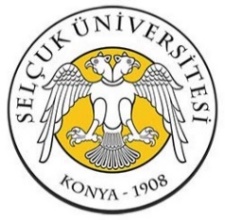 PERFORMANS DEĞERLENDİRME PROSEDÜRÜDoküman NoSÜ-KYS-BİDB-PRD-05PERFORMANS DEĞERLENDİRME PROSEDÜRÜYayın Tarihi01.02.2018PERFORMANS DEĞERLENDİRME PROSEDÜRÜRevizyon Tarihi/No00PERFORMANS DEĞERLENDİRME PROSEDÜRÜSayfa NoHEDA: Hizmet İçi Eğitim Değerlendirme AnketiPMA: Personel Memnuniyet AnketiHazırlayan Kalite Yönetim TemsilcisiOnaylayan Daire BaşkanıSayfa No1/1Abdullah BAŞOĞULKaan Doğan ERDOĞANSayfa No1/1